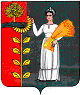 СОВЕТ ДЕПУТАТОВ СЕЛЬСКОГО ПОСЕЛЕНИЯБОГОРОДИЦКИЙ   СЕЛЬСОВЕТДобринского муниципального района 45-я сессия IV созываРЕШЕНИЕ22.08.2012 г.	ж.д.ст. Плавица 		№ 112-рсО Положении «О денежном содержании муниципальных служащих сельского поселения Богородицкий сельсовет»Рассмотрев представленный администрацией сельского поселения Богородицкий сельсовет проект решения «О Положении «О денежном содержание муниципальных служащих сельского поселения Богородицкий сельсовет», руководствуясь Уставом сельского поселенияРЕШИЛ:Принять Положение «О денежном содержании муниципальных служащих сельского поселения Богородицкий сельсовет» (прилагается)Признать утратившим силу  Решение Совета депутатов сельского поселения Богородицкий сельсовет №161 от  25 .01.2010г «Положение о материальном стимулировании муниципальных служащих муниципальной службы»Направить указанный нормативный правовой акт главе  сельского поселения для подписания и официального обнародования.Пункт 1.1. статьи 1 вступает в силу с 1 октября 2012.Настоящее решение вступает в силу со дня его официального обнародования.Председатель Совета депутатов сельского поселения Богородицкий сельсовет                                              А.И.ОвчинниковПринятырешением Совета депутатов сельскогопоселения Богородицкий сельсоветот 22.08.2012г. №112-рсПОЛОЖЕНИЕ О денежном содержании муниципальных служащих муниципальной службы сельского поселения Богородицкий сельсоветНастоящее положение разработано в соответствии с Федеральным законом «О муниципальной службе в Российской Федерации» от02.03.2007г № 25-ФЗ, Законом Липецкой области от 30 ноября 2000 года N 124-ОЗ "О денежном содержании и социальных гарантиях лиц, замещающих муниципальные должности Липецкой области и лиц, замещающих должности муниципальной службы Липецкой области", с учетом внесенных изменений и дополнений. Настоящее положение определяет размеры ежемесячного денежного вознаграждения муниципальных служащих а также размеры надбавок к ежемесячному денежному вознаграждению, основания и условия премирования, оказания материальной помощи и социальных гарантий.Денежное содержание муниципальных служащих1.Оплата труда муниципальных служащих состоит из ежемесячного денежного вознаграждения (должностной оклад), надбавок к ежемесячному денежному вознаграждению: за квалификационный разряд, за выслугу лет, особые условия муниципальной службы, ежемесячного денежного поощрения, единовременной выплаты при предоставлении ежегодного оплачиваемого отпуска, материальной помощи, а также премий по результатам работы.1.1. Муниципальным служащим устанавливаются ежемесячное денежное вознаграждение (должностной оклад) и ежемесячное денежное поощрение (согласно приложению 1 к настоящему положению).Размер ежемесячного денежного вознаграждения зависит от численности наличного населения, проживающего на территории муниципального образования, и от должности муниципальной службы, замещаемой в установленном порядке.Для определения ежемесячного денежного вознаграждения вводится классификация муниципальных образований, расположенных на территории Липецкой области, в зависимости от численности наличного населения, проживающего на территории конкретного муниципального образования. В соответствии с указанной классификацией все муниципальные образования распределяются по следующим группам:к седьмой группе относятся муниципальные образования с численностью населения до 5 тыс. человек.1.2. Ежемесячная надбавка к ежемесячному денежному вознаграждению за квалификационный разряд муниципальным служащим устанавливается в следующих размерах:1.3. Надбавка за особые условия муниципальной службы (сложность, напряженность, специальный режим работы) устанавливается руководителем органа местного самоуправления в следующих размерах:для старших должностей муниципальной службы - от 60 до 90 процентов должностного оклада;для младших должностей муниципальной службы - до 60 процентов должностного оклада.согласно приложению 2 к настоящему положению1.4. Ежемесячная надбавка за выслугу лет устанавливается в процентах к ежемесячному денежному вознаграждению в следующих размерах:    При стаже муниципальной службы             Размер надбавки                                                                                  (в процентах)    от 1 года до 5 лет                                                        10    от 5 до 10 лет                                                               15    от 10 до 15 лет                                                             20    свыше 15 лет                                                               30Стаж работы, дающий право на получение ежемесячных надбавок за выслугу лет, определяется в соответствии с действующим законодательством.Порядок исчисления стажа муниципальной службы и зачета в него иных периодов трудовой деятельности для установления муниципальным служащим ежемесячной надбавки к ежемесячному денежному вознаграждению за выслугу лет, определения продолжительности ежегодного дополнительного оплачиваемого отпуска за выслугу лет устанавливается в соответствии с приложением 3 к настоящему положению.Размеры ежемесячного денежного вознаграждения по должностям муниципальной службы области ежегодно увеличиваются (индексируются) в соответствии с законом области об областном бюджете на соответствующий финансовый год и плановый период с учетом уровня инфляции (потребительских цен). Увеличение (индексация) размеров ежемесячного денежного вознаграждения по должностям муниципальной службы области производится в соответствии с законодательством области.Глава администрации сельского поселения может установить доплату к должностным окладам за выполнение временно отсутствующих работников.2. Стимулирующие выплаты и компенсационные доплаты.Муниципальным служащим выплачивается премия по итогам работы за полугодие в порядке, установленном нормативным актом органа местного самоуправления, без ограничения максимальным размером.Муниципальным служащим выплачивается премия по итогам работы за год по критериям, установленным правовыми актами органов местного самоуправления.Не допускается использование средств фонда оплаты труда, предусмотренных на выплату премии, указанной в абзаце первом настоящей части, на премирование по другим основаниям.Муниципальным служащим могут выплачиваться  премии за счет экономии средств по фонду оплаты труда без ограничения максимальным размером.Премии муниципальным служащим начисляются за фактически отработанное время, включая период нахождения в ежегодном оплачиваемом отпуске.Средства на выплату премий предусматриваются при утверждении фондов оплаты труда. Муниципальным служащим один раз в год при предоставлении ежегодного оплачиваемого отпуска производится единовременная выплата в размере 2-х должностных окладов и материальная помощь в размере должностного оклада. Указанная выплата и материальная помощь производится также в случае непредставления муниципальным служащим очередного отпуска в текущем году.За счет экономии средств по фонду оплаты труда муниципальным служащим оказывается материальная помощь дополнительно в связи с юбилейными датами и в особых случаях (несчастье, смерть муниципального служащего, его родителей, супруга (супруги), детей, стихийные бедствия и других).В связи со смертью муниципального служащего, указанная материальная помощь оказывается супруге (супруге), близким родственникам, иным родственникам, законному представителю, взявшим на себя обязанность осуществить погребение умершего.При  начислении премии учитывается выполнение конкретных мероприятий и заданий, предусмотренных в плане работы за отчетный период, по основным направлениям деятельности в соответствии с личным вкладом муниципального служащего.За некачественное выполнение должностных обязанностей, нарушение трудовой дисциплины  руководитель органа местного самоуправления вправе уменьшить размер премии или лишить служащего органа местного самоуправления премии  полностью.Основанием для премирования является распорядительный документ руководителя органа местного самоуправления, бухгалтерская отчетность.Средства фонда оплаты труда, высвободившиеся в результате сокращения численности муниципальных служащих, используются руководителем органа местного самоуправления на выплату муниципальным служащим премий по результатам работы.3.Формирование фонда оплаты трудаПри формировании фонда оплаты труда муниципальным служащим сельского поселения, предусматриваются средства на выплату (в расчете на год):должностных окладов - в размере 12 должностных окладов;ежемесячной надбавки за квалифицированный разряд- в размере 3,6 должностных оклада;ежемесячной надбавки за особые условия муниципальной службы- в размере 14 должностных окладов;ежемесячной надбавки за выслугу лет- в размере 3-х должностных окладов;ежемесячной надбавки за работу со сведениями, составляющими государственную тайну,- в размере 1,5 должностных оклада;ежемесячного денежного поощрения - в размере 20 должностных окладов;премий по итогам работы за полугодие - в размере 2 должностных окладов;премий по итогам работы за год - в размере 1 должностного оклада с учетом надбавок;единовременной выплаты  при предоставлении ежегодного оплачиваемого отпуска и материальной помощи - в размере 3-х должностных окладов;4. Порядок вступления в силу настоящего положения1. Настоящее положение вступает в силу со дня его обнародования.Глава сельского поселения Богородицкий сельсовет						А.И.Овчинников Приложение 1к положению "О денежном содержании муниципальных служащих муниципальной                                               службы сельского поселения Богородицкий сельсовет»      Размеры должностных окладов по должностям муниципальной службы сельского поселения Богородицкий сельсовет.Приложение 2к положению "О денежном содержании муниципальных служащих муниципальной службы сельского поселения Богородицкий сельсовет"ПОЛОЖЕНИЕОБ УСЛОВИЯХ НАЗНАЧЕНИЯ ЕЖЕМЕСЯЧНОЙ НАДБАВКИЗА ОСОБЫЕ УСЛОВИЯ МУНИЦИПАЛЬНОЙ СЛУЖБЫ (СЛОЖНОСТЬ,НАПРЯЖЕННОСТЬ, СПЕЦИАЛЬНЫЙ РЕЖИМ РАБОТЫ)1. Ежемесячная надбавка за особые условия муниципальной службы (сложность, напряженность, специальный режим работы) (далее - надбавка) устанавливается в целях заинтересованности муниципальных служащих в результате своей деятельности и качестве выполнения основных обязанностей муниципального служащего.2. Надбавка устанавливается руководителем органа местного самоуправления (далее - руководитель).3. Муниципальному служащему, впервые принятому на муниципальную службу в соответствии с квалификационными требованиями, надбавка по замещаемой должности устанавливается в минимальном размере, за исключением случаев, предусмотренных пунктом 5 настоящего Положения.4. По истечении двух лет со дня установления надбавки муниципальному служащему по результатам оценки прохождения им муниципальной службы руководитель вправе решать вопрос об увеличении размера надбавки по замещаемой должности.5. Надбавка муниципальному служащему по замещаемой должности устанавливается в максимальном размере при наличии одного из следующих оснований:а) участие в работе Советов, комиссий совещательного и консультативного характера, созданных на непостоянной основе распоряжением руководителя органа местного самоуправления;б) обладание навыками к принятию управленческих решений, наличие особых знаний, позволяющих муниципальному служащему успешно справляться с возложенными на него обязанностями по замещаемой должности муниципальной службы при условии замещения данной должности не менее трех лет;в) выполнение работы, непосредственно связанной с подготовкой проектов нормативно-правовых актов в порядке законодательной инициативы представительного органа местного самоуправления;6. Руководитель вправе решать вопрос об уменьшении размера надбавки в случаях изменения характера и режима службы, снижения результатов служебной деятельности, привлечения к дисциплинарной ответственности.Старшая должностьСтаршая должностьСтаршая должностьМладшая должностьМладшая должностьМладшая должностьРазряды101112131415Размер надбавки за квалификационный разряд в % к должностному окладу302010302010№ п/пНаименование должностейЕжемесячное денежноевознаграждение (должностной оклад)         (в руб.)Ежемесячное денежное поощрение (должностных окладов)1Ведущий специалист 1 разряда34031,52Специалист 1 разряда32391,33Специалист 2 разряда25921,3